Spelling List for Gattaca	superiority the quality of being superior 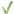 Orwellian of or relating to the works of George Orwell (especially his picture of a future totalitarian state)cautionary serving to warn genetic of or relating to the science of genetics invalid no longer valid subterfuge something intended to misrepresent the true nature of an activity methodical characterized by method and orderliness perfection the state of being without a flaw or defectvalue the quality (positive or negative) that renders something desirable or valuable protagonist the principal character in a work of fiction antagonist someone who offers opposition acceptance the state of being acceptable and accepted juxtaposition the act of positioning close together (or side by side) corporate of or belonging to a corporation aesthetic concerning or characterized by an appreciation of beauty or good taste film noir a movie that is marked by a mood of pessimism, fatalism, menace, and cynical charactersmyopic unable to see distant objects clearly incinerator a furnace for incinerating (especially to dispose of refuse)sombre grave or even gloomy in characterprejudice a partiality that prevents objective consideration of an issue or situation ambition a strong drive for success eradicate destroy completely, as if down to the roots imperfection the state or an instance of being imperfectsacrifice the act of killing (an animal or person) in order to propitiate a deity mise en scene arrangement of scenery and properties to represent the place where a play or movie is enactedbigotry the intolerance and prejudice of a bigot methodical characterized by method and orderliness clinical relating to a clinic or conducted in or as if in a clinic and depending on direct observation of patientsdependance the state of relying on or being controlled by someone or something elsehereditary occurring among members of a family usually by heredity oppression the act of subjugating by cruelty repression the act of repressing; control by holding down totalitarian characterized by a government in which the political authority exercises absolute and centralized control minimalism an art movement in sculpture and painting that began in the 1950s and emphasized extreme simplification of form and colorminimalist a conservative who advocates only minor reforms in government or politics